МИНИСТЕРСТВО НАУКИ И ВЫСШЕГО ОБРАЗОВАНИЯРОССИЙСКОЙ ФЕДЕРАЦИИ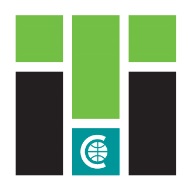 Федеральное государственное автономное образовательное учреждение высшего образования«НАЦИОНАЛЬНЫЙ ИССЛЕДОВАТЕЛЬСКИЙТОМСКИЙ ПОЛИТЕХНИЧЕСКИЙ УНИВЕРСИТЕТ»Отделение СГН ШБИПНаправление подготовки: для направлений подготовкиДисциплина: Введение в инженерную деятельностьКурс 1 Семестр 1Билет №1 Место и роль инженера в современном мире. Определить личные мотивационные приоритеты в рамках инженерной деятельности и концепции CDIO для конкретизации модели профессионального развития как инженера.Составитель, старший преподаватель 	_________________		Н.А. ВторушинЗав. ОСГН					________________		Н.А. ЛукьяноваМИНИСТЕРСТВО НАУКИ И ВЫСШЕГО ОБРАЗОВАНИЯРОССИЙСКОЙ ФЕДЕРАЦИИФедеральное государственное автономное образовательное учреждение высшего образования«НАЦИОНАЛЬНЫЙ ИССЛЕДОВАТЕЛЬСКИЙТОМСКИЙ ПОЛИТЕХНИЧЕСКИЙ УНИВЕРСИТЕТ»Отделение СГН ШБИПНаправление подготовки: для направлений подготовкиДисциплина: Введение в инженерную деятельностьКурс 1 Семестр 1Билет №2 Университеты и их роль в жизни общества. Определить личные мотивационные приоритеты в рамках инженерной деятельности и концепции CDIO для конкретизации модели профессионального развития как инженера.Составитель, старший преподаватель 	_________________		Н.А. ВторушинЗав. ОСГН					________________		Н.А. ЛукьяноваМИНИСТЕРСТВО НАУКИ И ВЫСШЕГО ОБРАЗОВАНИЯРОССИЙСКОЙ ФЕДЕРАЦИИФедеральное государственное автономное образовательное учреждение высшего образования«НАЦИОНАЛЬНЫЙ ИССЛЕДОВАТЕЛЬСКИЙТОМСКИЙ ПОЛИТЕХНИЧЕСКИЙ УНИВЕРСИТЕТ»Отделение СГН ШБИПНаправление подготовки: для направлений подготовкиДисциплина: Введение в инженерную деятельностьКурс 1 Семестр 1Билет №3 Миссия ТПУ. Определить личные мотивационные приоритеты в рамках инженерной деятельности и концепции CDIO для конкретизации модели профессионального развития как инженера.Составитель, старший преподаватель 	_________________		Н.А. ВторушинЗав. ОСГН					________________		Н.А. ЛукьяноваМИНИСТЕРСТВО НАУКИ И ВЫСШЕГО ОБРАЗОВАНИЯРОССИЙСКОЙ ФЕДЕРАЦИИФедеральное государственное автономное образовательное учреждение высшего образования«НАЦИОНАЛЬНЫЙ ИССЛЕДОВАТЕЛЬСКИЙТОМСКИЙ ПОЛИТЕХНИЧЕСКИЙ УНИВЕРСИТЕТ»Отделение СГН ШБИПНаправление подготовки: для направлений подготовкиДисциплина: Введение в инженерную деятельностьКурс 1 Семестр 1Билет №4 Инженерная деятельность как мотиватор человеческой активности.Определить личные мотивационные приоритеты в рамках инженерной деятельности и концепции CDIO для конкретизации модели профессионального развития как инженера.Составитель, старший преподаватель 	_________________		Н.А. ВторушинЗав. ОСГН					________________		Н.А. ЛукьяноваМИНИСТЕРСТВО НАУКИ И ВЫСШЕГО ОБРАЗОВАНИЯРОССИЙСКОЙ ФЕДЕРАЦИИФедеральное государственное автономное образовательное учреждение высшего образования«НАЦИОНАЛЬНЫЙ ИССЛЕДОВАТЕЛЬСКИЙТОМСКИЙ ПОЛИТЕХНИЧЕСКИЙ УНИВЕРСИТЕТ»Отделение СГН ШБИПНаправление подготовки: для направлений подготовкиДисциплина: Введение в инженерную деятельностьКурс 1 Семестр 1Билет №5 Концепции инженерной деятельности или что мотивирует инженера в его профессии (на примере концепции CDIO). Определить личные мотивационные приоритеты в рамках инженерной деятельности и концепции CDIO для конкретизации модели профессионального развития как инженера.Составитель, старший преподаватель 	_________________		Н.А. ВторушинЗав. ОСГН					________________		Н.А. ЛукьяноваМИНИСТЕРСТВО НАУКИ И ВЫСШЕГО ОБРАЗОВАНИЯРОССИЙСКОЙ ФЕДЕРАЦИИФедеральное государственное автономное образовательное учреждение высшего образования«НАЦИОНАЛЬНЫЙ ИССЛЕДОВАТЕЛЬСКИЙТОМСКИЙ ПОЛИТЕХНИЧЕСКИЙ УНИВЕРСИТЕТ»Отделение СГН ШБИПНаправление подготовки: для направлений подготовкиДисциплина: Введение в инженерную деятельностьКурс 1 Семестр 1Билет №6 Ответственность инженера перед обществом и стабильностью будущего.Определить личные мотивационные приоритеты в рамках инженерной деятельности и концепции CDIO для конкретизации модели профессионального развития как инженера.Составитель, старший преподаватель 	_________________		Н.А. ВторушинЗав. ОСГН					________________		Н.А. ЛукьяноваМИНИСТЕРСТВО НАУКИ И ВЫСШЕГО ОБРАЗОВАНИЯРОССИЙСКОЙ ФЕДЕРАЦИИФедеральное государственное автономное образовательное учреждение высшего образования«НАЦИОНАЛЬНЫЙ ИССЛЕДОВАТЕЛЬСКИЙТОМСКИЙ ПОЛИТЕХНИЧЕСКИЙ УНИВЕРСИТЕТ»Отделение СГН ШБИПНаправление подготовки: для направлений подготовкиДисциплина: Введение в инженерную деятельностьКурс 1 Семестр 1Билет №7 Основные тенденции развития цивилизации: цифровизация; автоматизация и роботизация; рост скорости изменений; рост сложности и др.Определить личные мотивационные приоритеты в рамках инженерной деятельности и концепции CDIO для конкретизации модели профессионального развития как инженера.Составитель, старший преподаватель 	_________________		Н.А. ВторушинЗав. ОСГН					________________		Н.А. ЛукьяноваМИНИСТЕРСТВО НАУКИ И ВЫСШЕГО ОБРАЗОВАНИЯРОССИЙСКОЙ ФЕДЕРАЦИИФедеральное государственное автономное образовательное учреждение высшего образования«НАЦИОНАЛЬНЫЙ ИССЛЕДОВАТЕЛЬСКИЙТОМСКИЙ ПОЛИТЕХНИЧЕСКИЙ УНИВЕРСИТЕТ»Отделение СГН ШБИПНаправление подготовки: для направлений подготовкиДисциплина: Введение в инженерную деятельностьКурс 1 Семестр 1Билет №8 Формирование soft skills как стержневой фактор профессиональной подготовки. Определить личные мотивационные приоритеты в рамках инженерной деятельности и концепции CDIO для конкретизации модели профессионального развития как инженера.Составитель, старший преподаватель 	_________________		Н.А. ВторушинЗав. ОСГН					________________		Н.А. ЛукьяноваМИНИСТЕРСТВО НАУКИ И ВЫСШЕГО ОБРАЗОВАНИЯРОССИЙСКОЙ ФЕДЕРАЦИИФедеральное государственное автономное образовательное учреждение высшего образования«НАЦИОНАЛЬНЫЙ ИССЛЕДОВАТЕЛЬСКИЙТОМСКИЙ ПОЛИТЕХНИЧЕСКИЙ УНИВЕРСИТЕТ»Отделение СГН ШБИПНаправление подготовки: для направлений подготовкиДисциплина: Введение в инженерную деятельностьКурс 1 Семестр 1Билет №9 Жизненная навигация: понятия и феномен. Определить личные мотивационные приоритеты в рамках инженерной деятельности и концепции CDIO для конкретизации модели профессионального развития как инженера.Составитель, старший преподаватель 	_________________		Н.А. ВторушинЗав. ОСГН					________________		Н.А. ЛукьяноваМИНИСТЕРСТВО НАУКИ И ВЫСШЕГО ОБРАЗОВАНИЯРОССИЙСКОЙ ФЕДЕРАЦИИФедеральное государственное автономное образовательное учреждение высшего образования«НАЦИОНАЛЬНЫЙ ИССЛЕДОВАТЕЛЬСКИЙТОМСКИЙ ПОЛИТЕХНИЧЕСКИЙ УНИВЕРСИТЕТ»Отделение СГН ШБИПНаправление подготовки: для направлений подготовкиДисциплина: Введение в инженерную деятельностьКурс 1 Семестр 1Билет №10 Футурология как способ представления будущего и потенциальные рисковые факторы.Определить личные мотивационные приоритеты в рамках инженерной деятельности и концепции CDIO для конкретизации модели профессионального развития как инженера.Составитель, старший преподаватель 	_________________		Н.А. ВторушинЗав. ОСГН					________________		Н.А. Лукьянова